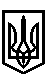 ТРОСТЯНЕЦЬКА СІЛЬСЬКА РАДАСТРИЙСЬКОГО РАЙОНУ ЛЬВІВСЬКОЇ ОБЛАСТІХІІ сесія VІІІ скликанняР І Ш Е Н Н Я                    2021 року                                с. Тростянець			                      ПРОЄКТПро включення до  переліку  земельних ділянок для підготовки Лотів для  продажу на земельних торгах у форміаукціону та надання дозволу на виготовлення відповідної документації із землеустрою           З метою забезпечення ефективного використання земель, залучення додаткових коштів у місцевий бюджет для реалізації програм соціально-економічного розвитку та для економії коштів місцевого бюджету, беручи до уваги висновки постійної  комісії сільської ради з питань земельних відносин, будівництва, архітектури, просторового планування, природних ресурсів та екології, враховуючи вимоги п.5.ст.135, п.5 ст.136 Земельного кодексу України яким передбачено, що фінансування підготовки Лотів до продажу земельних ділянок  чи прав на них державної, комунальної, приватної власності на земельних торгах та проведення земельних торгів може здійснюватися за рахунок коштів Виконавця земельних торгів на підставі договору про підготовку Лоту до проведення та про організацію і проведення земельних торгів  у формі аукціону між Організатором земельних торгів та Виконавцем земельних торгів з наступним відшкодуванням витрат Виконавцю земельних торгів за рахунок коштів, що сплачуються Переможцем земельних торгів, керуючись ст. 26 Закону України «Про місцеве самоврядування в Україні», ст.134-138 Земельного кодексу України, враховуючи висновок постійної комісії сільської ради з питань земельних відносин, будівництва, архітектури, просторового планування, природних ресурсів та екології, сільська радав и р і ш и л а:
Включити до переліку земельних ділянок для підготовки Лотів для продажу на земельних торгах у формі аукціону земельну ділянку  орієнтовною площею 0,45 га, що розташована: Львівська обл., Миколаївський  район, с. Тростянець, урочище «Трикутник», на території Тростянецької сільської ради.Надати дозвіл на розроблення детального плану території земельної ділянки, для розташування придорожнього сервісу орієнтовною площею 0,45 га в  с. Тростянець, урочище «Трикутник». Надати дозвіл на розроблення проєкту  землеустрою щодо відведення земельної ділянки для розташування придорожнього сервісу орієнтовною площею 0,45 га в  с. Тростянець, урочище «Трикутник». Надати дозвіл на виготовлення звіту з експертної грошової оцінки земельної ділянки, для розташування придорожнього сервісу орієнтовною площею 0,45 га в  с. Тростянець, урочище «Трикутник»Відповідно до п.5.ст.135, п.5 ст.136 ЗКУ фінансування підготовки Лоту до продажу на земельних торгах та проведення земельних торгів здійснити без використання бюджетних коштів, за рахунок коштів Виконавця земельних торгів, на підставі договору про підготовку Лоту до проведення та про організацію і проведення земельних торгів  у формі аукціону між Організатором торгів та Виконавцем земельних торгів з наступним відшкодуванням витрат Виконавцю земельних торгів за рахунок коштів, що сплачуються Переможцем земельних торгів.Доручити сільському голові М.С. Цихуляку укласти Договір із спеціалізованою організацією ПП «Фірма «СОМГІЗ» - Виконавцем земельних торгів про підготовку Лоту до проведення та про організацію і проведення земельних торгів  у формі аукціону.Виконавчому комітету забезпечити подання на затвердження сесією сільської ради розроблену та погоджену в установленому порядку технічну документацію із землеустрою щодо поділу земельної ділянки, зазначеної в п.2 даного Рішення.Контроль за виконанням даного рішення покласти на  постійну комісію сільської ради з питань земельних відносин, будівництва, архітектури, просторового планування, природних ресурсів та екології (голова комісії І. Соснило).Сільський голова                                                          		             Михайло ЦИХУЛЯК